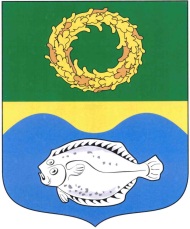 ОКРУЖНОЙ СОВЕТ ДЕПУТАТОВМУНИЦИПАЛЬНОГО ОБРАЗОВАНИЯ«ЗЕЛЕНОГРАДСКИЙ ГОРОДСКОЙ ОКРУГ»КАЛИНИНГРАДСКОЙ ОБЛАСТИ(второго созыва)РЕШЕНИЕ   от 16 ноября 2021 года                                                                            № 116   ЗеленоградскО внесении изменения в решение окружного Совета депутатов Зеленоградского городского округа от 25 февраля 2021 года № 66 «Об утверждении состава комиссии окружного Совета депутатов Зеленоградского городского округа по соблюдению депутатами окружного Совета депутатов Зеленоградского городского округа установленных законодательством запретов и ограничений, требований об урегулировании конфликта интересов»          В целях организации работы по исполнению законодательства о противодействии коррупции, в соответствии с Положением о комиссии окружного Совета депутатов муниципального образования «Зеленоградский городской округ» по соблюдению депутатами окружного Совета депутатов муниципального образования «Зеленоградский городской округ» установленных законодательством запретов и ограничений, требований об урегулировании конфликта интересов, утвержденным решением окружного Совета депутатов Зеленоградского городского округа от 15 декабря 2017 года № 183, окружной Совет депутатов Зеленоградского городского округаРЕШИЛ:     1. Внести изменение в приложение к решению окружного Совета депутатов Зеленоградского городского округа от 25 февраля 2021 года № 66 «Об утверждении состава комиссии окружного Совета депутатов Зеленоградского городского округа по соблюдению депутатами окружного Совета депутатов Зеленоградского городского округа установленных законодательством запретов и ограничений, требований об урегулировании конфликта интересов»:  - исключить из состава членов комиссии Алиева Теймура Сарвановича; -  включить в состав членов комиссии Раудсепа Андрея Константиновича.     2. Опубликовать решение в газете «Волна» и разместить на официальном сайте органов местного самоуправления Зеленоградского городского округа.     3. Решение вступает в силу со дня его официального опубликования.   Глава   Зеленоградского городского округа                                                   С.В. Кулаков        